First week of November 2021 - Mille Lacs LakeSundayMondayTuesdayWednesdayThursdayFridaySaturdayOct 31Happy Halloween 10:00am Worship Service (TV channel 64)11:00am Exercise (TV channel 64) 12:45 Word Puzzles6:30pm Relaxation (TV 64)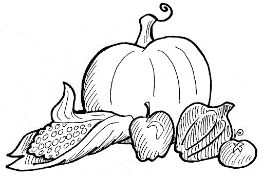 18:15 Reminiscing1:00 Exercise (TV channel 64)1:00 Manicures6:30pmRelaxation (TV channel 64)28:15am Would you rather1:00pm On the go Happy Hour6:30pmRelaxation (TV channel 64)310:00am All Saints Remembrance Service (TV channel 64)1:00pmCraft (Tissue Paper Poppies)6:30pmRelaxation (TV channel 64)4 Theme Thursday-wear your hunting clothing8:15 Current Events10:00 Hymn Sing (TV channel 64)12:30pm 1:00pm Horse Racing2:00 Mass (TV channel 64)6:30pmRelaxation (TV 64)58:15am Trivia1:00pm Bingo6:30pmRelaxation (TV 64)611am Exercise (TV 64)12:45 What if6:30pmRelaxation (TV 64)